SEMINARIOLa rendicontazione socialedegli Istituti scolasticisaluti e introduzione:Giuseppe Marotta Direttore Dipartimento DEMMinterventi:“Le ragioni del bilancio sociale”Paolo Ricci Presidente GBS - ordinario di economia aziendale“Rendersi conto, per rendere conto”Carlo Luison Coordinatore GBS ricerca rendicontazione nelle scuoledibattito conil mondo delle scuola (DS, DSGA, AA)conclusioni:Luigi Rossi Segretario Nazionale FLC CGILmercoledì 1 giugno 2016 ore 9.30Sala “Ciardiello” - Polo Didattico Via delle Puglie 82 Università degli Studi del Sannio FLC Benevento, via L. Bianchi, 10 - tel. 0824 29226; fax  0824 302216 - sito http://www.flcbenevento.it; mail benevento@flcgil.it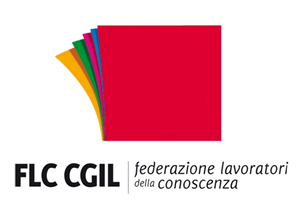                  Benevento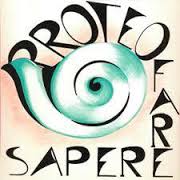         Benevento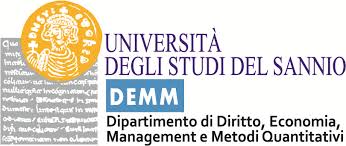 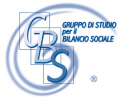 